1501 CT
Lab Week:	4th  week 
 (lab evaluation) Hypertext Markup Language (HTML) + CSSQ:1 Write the HTML code that represents the following Web document using Pasha the painter website that was used in the last lab evaluation. Use separate CSS called painter.css and link it to the index.html file.Linking code:<link href="painter.css" rel="stylesheet" type="text/css" />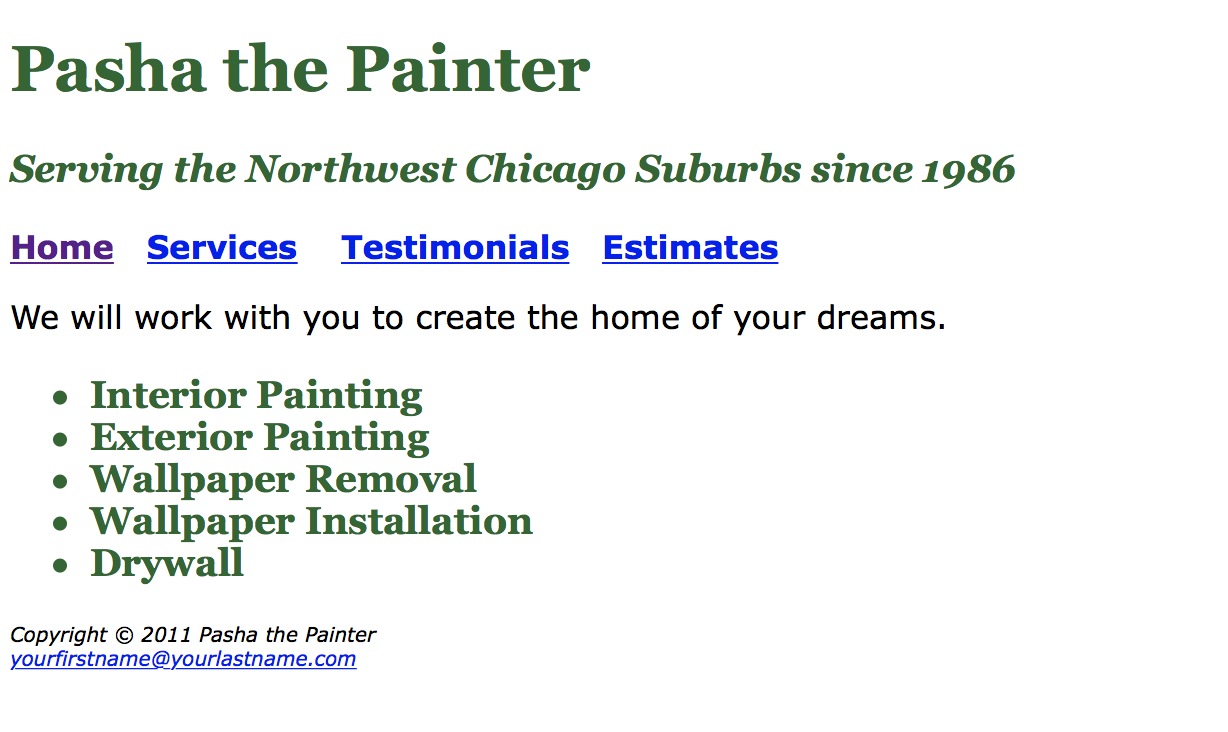 